ST. JOSEPH’S COLLEGE (AUTONOMOUS), BENGALURU-27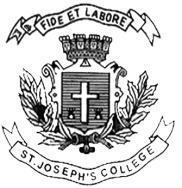 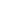 B.A. PSYCHOLOGY–IV SEMESTERSEMESTER EXAMINATION: APRIL 2023(Examination conducted in May 2023)PY422 – DEVELOPMENTAL PSYCHOLOGY(For current batch students only)Time: 2 Hours								    Max Marks: 60This paper contains TWO printed pages and THREE partsPART-AAnswer ALL the following questions:                                                              	(10x2=20)Define puberty.What is growth spurt in adolescence?Define spermache.What is emotional intelligence?Define vocational adjustment.What is presbyopia?What is menopause?Give any two examples of fluid intelligence.Differentiate between primary and secondary aging. Name Erikson’s stage and virtue in late adulthood.PART- BAnswer any FOUR of the following questions:                          			(4X5=20) Enumerate the various sexually transmitted diseases during adolescence.Explain Marcia’s identity status theory in detail.Write a short note on Schaie’s lifespan model of cognitive development.Diagrammatically represent and describe the U-shaped curve of marital satisfaction.Compare and contrast the disengagement model and activity model of successful aging.Given the Indian socio-cultural context what might be the challenges faced by individuals in homosexual relationships in middle adulthood.PART- CAnswer any THREE of the following questions:                                 		(2X10=20)Explain Piaget’s Formal Operational stage of cognitive development.Discuss the foundation of intimate relationships in reference to friendship, love and sexuality in early adulthood.Elucidate on Ginzberg’s developmental theory.Explain Kubler-Ross’ stages of grief. 